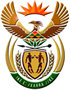 DEPARTMENT: PUBLIC ENTERPRISESREPUBLIC OF SOUTH AFRICANATIONAL ASSEMBLYQUESTION FOR WRITTEN REPLYQUESTION NO.:	PQ 1219QUESTION: 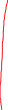      1219.     Ms O M C Maotwe (EFF) to ask the Minister of Public Enterprises:	Whether he has been informed that the contactors who are now part of Global Consulting Direct International, terminated employment contracts of a number of workers who had been working on the construction of Kusile Power Station; if not, why not; if so, has he engaged the specified company to find out the reasons for terminating the contracts of mainly black workers?REPLY:According to the information received from ESKOM     Eskom does not have a contract with Global Consulting Direct International at Kusile and     across Eskom.